Bestuursvergadering TTC De Pinte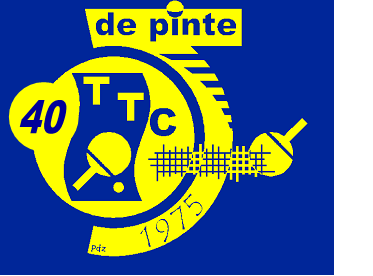 1. Te onthoudenVolgorde verkoop tafels:  Patrick D’Hooghe, Philippe. Johan stuurt Pingflash voor nieuwe interesses. Robot met doos 50 balletjes in leen (voor 50eur borg) en 50ct per balletje indien significant:  staat nu terug in sporthal. Jan pingflash dat terug beschikbaar isPingflash voor elke manche Keizertornooi + voorlopige ranking steeds meegeven. David zorgt voor pasfoto jeugd met naam eronder (nuttig voor trainers en begeleiders).Geïnteresseerde speler die enkel op zaterdag wil komen. Hier maken we geen onderscheid hoe vaak ze willen trainen of niet. Tarieven na nieuwjaar: 70 competitie, 50 jeugd & recreanten. Sociaal tarief: 30 euro na persoonlijk gesprek over motivatie.Scholentornooi en initiatie: GBS zou graag hebben dat we dit terug doen. Hernemen van initiatief in september door David  - wordt uitgesteld wegens niet voldoende vrijwilligersAanvang trainingen jeugd in augustus evalueren ifv start jeugdcompetitie.Volgende editie recreantentornooi pas in 2020 met 45-jarig bestaanIn enquête begin seizoen extra vraag voorzien voor feedback over nieuwe vorm trainingenOverlopen planning van de maand: bijv. zijn er wel of geen trainingen?Communicatie van KK’s op website, Facebook, etc.. Jan2. Overlopen verslag vorige vergaderingGeen opmerkingenFair play charter nog ophangen in de zaal (Johan) en Felix past reglement intern orde aan.3. Vaste agendaTelkens overlopen voor de volgende maand.4. Vakantieregeling sportzaal Roland wou er het fijne van weten … krokusvakantieWe stonden niet op de lijst maar er was plaats en we konden uiteindelijk toch trainen, Bram heeft echter geen training gegeven wegens te weinig spelersVoortaan houden we ons aan de vakantieregeling, zoals ze bij de meeste jeugdverenigingen wordt toegepast, start de vakantie op maandag.5. Financiële etiketteOpletten voor CEO-fraude, poging tot phishing …Afspraak: Enkel Felix doet betalingen (of geeft opdracht). Dubbele check alvorens.Volgende vergadering voorstelling begroting, Felix6. Brief eindeseizoen – algemene vergaderingGaat door vrij 12 april in ocp, sportzaal, Roland vraagt Scherm en beamerJan kijkt brief van Roland na en past aan …Aankondiging op website deze week (één maand op voorhand)Dit jaar nemen ontslag: Rudy, Bart, David, Steven en Benny.7. KK-Veteranen en KK enkelValt samen met competitie E tegen FVoorstel om E-F op 4 tafels te spelen … indien probleem stellen we een scheidsrechter aanBenny, Roger en Felix komen in aanmerking, enkel Roger neemt deel aan KK, hij zal niet opgesteld worden.Op KK-enkel geven we pizza’s, Roland voorziet 12 stuks.Algemeen pizza’s, Roland neemt telkens 4 verschillende, we voorzien ook vegetarische.8. Sportief verslagA-ploeg speelt vrij 08 maart match van de waarheid tegen Knal, Knal staat één punt voor onze A en kunnen niet echt versterken … wij duimen alvast!B-ploeg is zo goed als safe, als we zaterdag a.s. winnen tegen Gemo zijn we mathematisch zekerC-ploeg staat zeer goed en heeft een goed seizoenD-ploeg heeft één match verloren en is zo goed als zeker kampioenE-ploeg draait eveneens een goed seizoen, er zat meer in maar toch goede middenmootF-ploeg, Jonas doet opnieuw mee, blijft goede leerschool.9. Deelname levensloopJan stuurt flyer door naar de leden, voor vrijwilligers.Voor alle duidelijkheid, gaat niet uit vanuit de club, iedereen is vrij deel te nemen10. ClubfeestAlles loopt gesmeerdCosy-corner is klaar, we zijn nog op zoek naar kussens, graag iedereen actie.Isabel en Ann hebben de middagactiviteit al goed voorbereid.Flyer is rond gestuurd, save the date.Inschrijving  via google-formulier, Felix volgt betalingen op.Huur zaal bij gemeente vrij duur, maar zeker waard!Zelf bakken of traiteur, wordt beslist tijdens onze tweede vergadering, die doorgaat op 14 maart 201911. TruitjesWe opteren voor Spiro, €25,00 all-in… blauw/wit ifv shortWe voorzien eveneens een ‘dames-uitvoering’, licht gecentreerd.Voor de jeugd voorzien we een T-shirt, wel maar één kleur (blauw), zelfde als de polo’s.Bedrukking vooraan logo ‘thyssenkrupp’ (wit) en achteraan logo TTC De Pinte met daaronder het logo van Dirk Reynaert (geel).Shortjes: Jako Navy, Joola Basic Navy (20€) of Artengo (10€) van DecathlonWe zijn er nog niet uit, we wachten op info Bram …Voorkeur wordt gegeven aan samenwerking met Bram. Jan coordineert en vraagt Bram een offerte voor het totaalpakket (150 heren en oudere jeugd, 10 dames en 50 T- shirts voor de jeugd, voorbeeld B&C) inclusief bedrukking.12. BestuursetentjeGezien faillissement Klooster zoeken we een nieuwe locatieWe opteren voor Bonaparte, Roland informeert en polst al eens naar sponsoring13. Suggesties website - pingflashPingflashes op de website zetten onder ‘nieuws’, actie Steven en/of David14. VariaGesneuvelde tafel wordt hersteld door Bart.De winnaar van onze quiz 2018 mag gratis deelnemen aan onze editie 2019 ter compensatie van hun eerste prijs Klooster …Waar zijn onze spandoeken … ? Er zijn er twee achter gebleven na de quiz?Volgende vergadering op woensdag 3 april om 20u15 bij JohanDatum07/03/2019PlaatsBennyAanwezigBenny, Roland, Jan, Steven, Rudy, Felix,, Bart, DavidVerontschuldigdJohanNotulistRudy